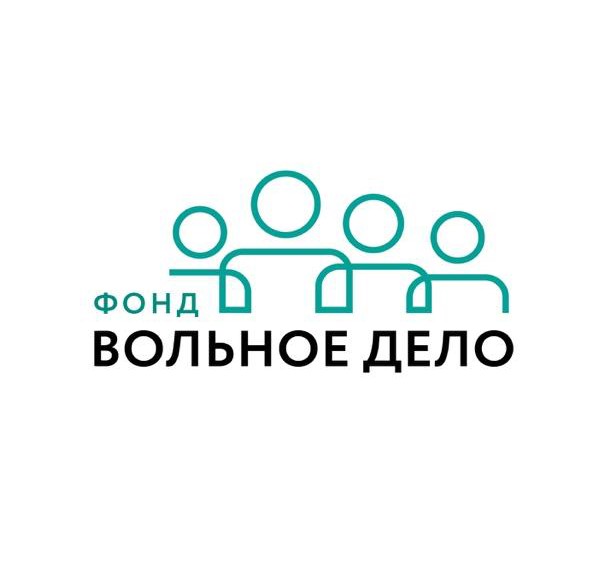 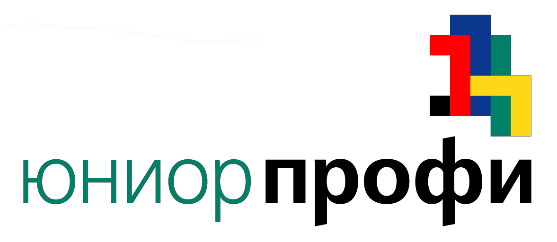 КОНКУРСНОЕ ЗАДАНИЕ(с пояснениями для участников)Региональный Чемпионат ЮниорПрофи 2023Мультимедиакоммуникации 14+КОНКУРСНОЕ ЗАДАНИЕРегиональный Чемпионат ЮниорПрофи 2023Мультимедиакоммуникации 14+Тема домашнего задания:Dream Team: Секреты успеха команды в проектной работеЗадание состоит из трех частей: разработка стратегии продвижения и определения типа контента, создание контента, публикация и продвижение контента.А именно: разработка стратегии продвижения научного/технического журналистского проекта в социальных сетях и (опосредованно) средствах массовой информации.Подготовка стратегии, рубрикатора, текстового и аудиовизуального контента для продвижения научных/технических проектов в социальных сетях и его фактическое продвижение — комплекс действий̆ по привлечению внимания к себе в социальных сетях.Общие исходные данные для всех модулей задания:Участники в командах (состав команды - 2 человека) получают тему или проект, который̆ они будут освещать/продвигать в интернете и социальных сетях.Каждая команда получает для разработки тему в рамках которой̆ они самостоятельно продумывают концепцию и формат освещения: фоторепортаж с текстом, видео, лонгрид, подкаст, мемы, карточки и другое.В рамках своей темы Участники могут использовать любое концептуальное решение, основываясь на своих знаниях, но должны быть готовы его обосновать: выбор решения должен быть подкреплен какой-либо коммуникативной гипотезой.Тема для работы команды оглашается не ранее, чем в день проводимого Чемпионата.Для реализации условий проводимых соревнований Участникам предоставляется широкий выбор различных решений и возможностей:Для реализации условий проводимых соревнований Участникам конкурса соревнований предоставляется широкий выбор различных решений и возможностей:Видео — формат видеорепортажа, телесюжет или дневника, короткий ролик о проекте. Концепция блога и его описание. Ролик нужно будет впоследствии опубликовать в социальных сетях. (Youtube, стримминговые платформы и так далее).Паблик в социальных сетях - готовая публичная страница с концепцией продвижения, рубрикатором и не менее 5 постами по заданной теме (все посты должны быть написаны во время чемпионата), паблик (пустая группа без участников, кроме авторов, и без постов может быть зарегистрирована накануне). Подкаст — формат аудиорепортажа или аудиопередачи.Интерактивные материалы – опросы, формы, тесты, которые могут помочь в подготовке отчета.Формат «карточек» и другие экспериментальные форматы современных СМИ.Инфографика – медиапродукт, включающий графическую, текстовую, статистическую информацию.Фотогалерея – фото, выполненные на чемпионате.Тематический мультимедийный проект - мультимедийный лонгрид, включающий проработанные журналистские материалы с мультимедийными опциями, домашнее задание и отчет, опубликованные ВКонтакте посты со ссылками на лонгрид и другие материалы. Эти материалы участники должны продвинуть/растиражировать в социальных сетях: получить обратную связь (лайки, охват и качественные комментарии от читателей).Пустой лонгрид, без каких-либо материалов, можно зарегистрировать и опубликовать накануне конкурсного дня (это связано с тем, что подтверждение электронного адреса может длиться некоторое время).Участникам соревнований предлагается выполнить задание в одном из форматов/жанров. Главная задача — создать качественный контент для раскрытия заданной темы/объекта изучения, разрекламировать объект своего изучения, максимально понятно рассказать о нем потенциальным пользователям и получить от них обратную связь.Участники соревнований предлагают готовый материал, при этом путь воплощения и презентации выбирают самостоятельно. У данного задания есть две цели: научить участников понятно рассказывать про научные предметы и думать о том, как донести свою мысль и контент широкой аудитории.Работа состоит из трех мо дулей: Модуль 1. – Аналитический, проектный (Домашнее задание, сдать 9 апреля до 17 часов, позже начисляются штрафные очки)Необходимо обеспечить:- Творческий пост в группе https://vk.com/junior_profi о команде-участнице «ПРЕДСТАВЛЕНИЕ КОМАНДЫ…» (кто, откуда, кто руководитель, фото) и презентация «Описание проекта» (PowerPoint или др., можно PDF, 3-5 слайдов с титульным листом). Презентация «Описание проекта» включает: - Концепцию/тему будущего проекта, сформулированные суть и задачи проекта;- Оценку целевой аудитории: для кого готовится этот материал и кому он может быть интересен, и почему;- Формат подачи материала — какой это будет контент и почему именно такой?- Описание фабулы проекта, суть идеи, план подготовки материала;- Синопсис материала (краткое содержание и обоснование выбора жанра).Описание Задачи Модуля 1 (Домашнее задание, сдать 9 апреля до 17 часов, позже начисляются штрафные очки)Предполагается проработка выбранной темы, точная ее формулировка для отдельно взятого материала и подготовительная работа к созданию контента. Участники отвечают на вопрос — «что и как мы будем создавать, что это за медиапроект, в каком жанре он выполнен и кому он будет нужен и важен».По необходимости конкурсанты проводят исследование аналогичных примеров в существующих источниках и оценивают их, на основании этого формирует свою тему, концепцию и пишут план ее исполнения, распределяют зоны ответственности в команде.Порядок подготовки к реализации Модуля 1 заданияИзучение заданной темы.Изучение опыта освещения данного вопроса - работа со СМИ, социальными сетями и другими открытыми источниками вплоть до живой фокус-группы на месте.Определение собственной концепции.Определение главной идеи стратегии, ее основы и составление плана работ по его исполнению.Подготовка презентации своего будущего медийного проекта с учетом разных целевых аудиторий и каналов коммуникации.6.	Составление презентации с описанием действий и обоснованием выбранного решения, перспектив развития проекта.Порядок выполнения Модуля 1 заданияАнализ, принятие решения, формирование презентации.Участники составляют и оформляют стратегию продвижения.Судья (экспертная группа компетенции чемпионата) проверяет правильность оформления проекта (его наличие), принимает аналитический отчет (презентацию/реферат), контролирует правильность знаний Участников по реализации того или иного функционала решений.Выполнение Модуля 1 Задания считается завершенным, когда:Опубликован творческий пост в группе https://vk.com/junior_profi о команде-участнице и презентация «Описание проекта».В команде существует понимание, в каком жанре и для кого будет подготовлен медийный материал.Модуль 2. – Практический Подготовка контента.Время выполнения задания – 5 часовОписание задачи Модуля 2Необходимо выполнить следующие действия:Собрать фактическую информацию, необходимую для создания проекта (анализ СМИ, работа по сбору данных в интернете, исследование, интервью опрос, работа журналиста или видеооператора, фотографа).Обработать полученную информацию, вычленить из нее главноеОформить ее в готовый контент.Сохранить готовый материал в сети – мультимедийный лонгрид, в который должны быть включены: телесюжет (1,5 – 3 минуты), подкаст (1,5 – 3 минуты), инфографика, фотогалерея (5-10 фото), 5 публикаций по заданной теме, проиллюстрированных авторскими фотографиями, анкета или другой интерактивный элемент. Видео должно содержать водяной знак Чемпионата «ЮниорПрофи» 2023. В начале лонгрида должна быть указана тема, которая будет сообщена команде 10 апреля и образовательная организация (команда), фон заголовка – авторское фото (видео) по теме. В конце лонгрида должен быть блок с указанием авторов лонгрида, руководителя команды с фотографиями, название образовательной организации (команды), контактная информация организации (команды). В лонгриде допускается использование только авторских материалов. Порядок подготовки к заданию.Необходимо распределить обязанности в группе.Необходимо выполнить задания каждым из участников группы в своей роли.Необходимо подготовить и проверить итоговый материал, убедиться в его соответствии стандартам и техническим требованиям, проверить грамматику, стилистику и читаемость материала. Материал должен быть опубликован. Пост «ИТОГОВАЯ РАБОТА КОМАНДЫ…» со ссылкой на паблик своей команды и творческим описанием должен быть опубликован в группе https://vk.com/junior_profi до 15.00.Запустить продвижение авторского паблика. Порядок выполнения Модуля 2 задания.Участники обеспечивают подготовку и продвижение итогового материала/проекта, публикацию его на выбранном и созданном соревнования ресурсе. Ссылка на работу опубликована в группе https://vk.com/junior_profi.В модуле также оценивается понятность изложения информации и оригинальность подачи, возможность тиражирования и развития проекта.Задание Модуля 2 считается завершенным, когда:Материал подготовлен целиком и в срок,Проект проверен, опубликован в группе https://vk.com/junior_profi,Материал готов к внедрению и применению, понятен авторам и потенциальному исполнителю или требует незначительной адаптации.Модуль 3 – Продвижение материалаИнтеграция/воплощение стратегии продвижения, проба публикации примерных материалов.Время выполнения задания – 1 часОписание задачи1.	Создание группы или паблика в социальной сети ВКонтакте, серии постов для продвижения мультимедийного лонгрида в социальных сетях Вконтакте, Инстаграм, Одноклассники, YouTube, Яндекс.Дзен и др. в соответствии с выбранной стратегией и апробирование предлагаемых решений по продвижению на практике на практике. Анализ проведенных действий и составление отчета по проведенным заданиям. 2.	Необходимо продумать, кому и почему может быть интересен материал и где его можно разместить или предложить к публикации. Попробовать договориться о публикации материалов и получить ответ от потенциальных информационных партнеров. Участники могут самостоятельно: написать в редакции их городских СМИ и договориться о публикации, договориться о размещении с администраторами интернет-сообществ, продвинуть собственную страницу в социальных сетях.Провести практическую активность. Способы возможны разные: от рассылки по друзьям до переписки с тематическими сообществами.Подготовить отчет о продвижении и предпринятых действиях в формате Word со ссылками на публикации (свои, в профильных сообществах, цифрами по охвату материала и комментариями).Сформировать и опубликовать отчет - пост «ОТЧЕТ КОМАНДЫ…» в группе https://vk.com/junior_profi 11 апреля до 12.00Порядок выполнения задания:Опубликовать материал.Изучить его целевую аудиторию и реакцию на материал, при необходимости провести исследование в фокус-группе, собрать отзывы.Собрать пул ресурсов, которым может быть интересен данный материал.С учетом опыта доработать или адаптировать стратегию продвижения материалов. Проверить ее на практике.Сформировать отчет.Задание считается завершенным, когда:Представлено готовое работоспособное решение, обеспечивающее распространение информации о разработанном проекте/материале. Материал опубликован и размещен в социальных сетях, о чем свидетельствуют работающие ссылки. Материал начал «жить» - у него появились качественные комментарии и лайки: можно увидеть комментарии или предположить дальнейшее развитие стратегии продвижения. Участники достигли или максимально приблизились к тем целям, которые поставили себе в Модуле 1.Соревнования проводятся в течение двух днейпервый день 10 апреля очно, второй 11 апреля день заочно. Хештеги для публикаций#ЮниорПрофиКиров23 #ЮниорПрофи43 #Кванториум43 #ЮниорПрофи #ФФМ #КванториумКиров #КировЛЮЖ #КировМедиа #Образование43 Можно добавлять и свои хештеги. 